Structuur en QR codes HULPLIJN STEM3D “Kan iets zwak ook sterk zijn?”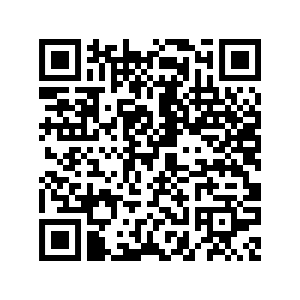 HOMEPAGEOnder de pagina materialen versterkenOnder de pagina krachten vergrotenMATERIALEN VERSTERKEN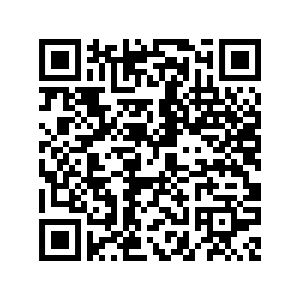 KRACHTEN VERGROTEN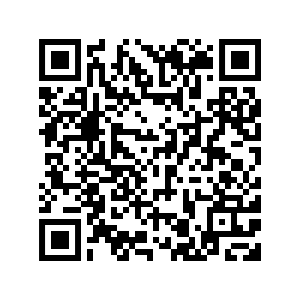 MATERIALEN EN TECHNIEKEN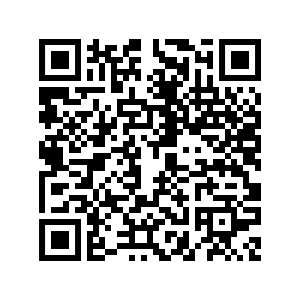 METEN EN REKENEN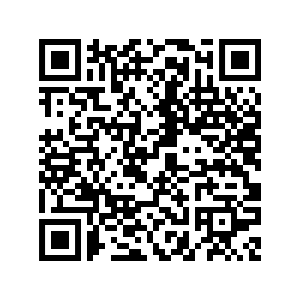 Sterke vormen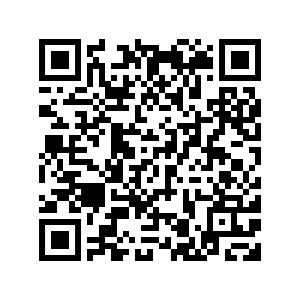 Samen sterk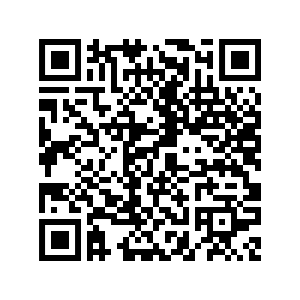 Verbindingen 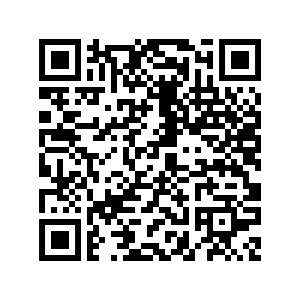 Wat zijn krachten? 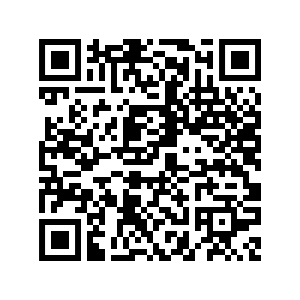 Hefbomen en katrollen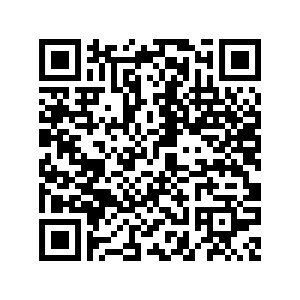 Overbrengingen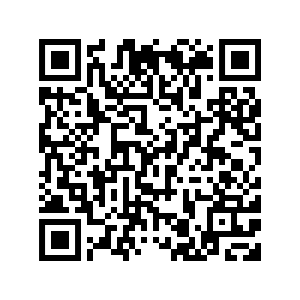 